           Hej, hej kochani, do pracy już czas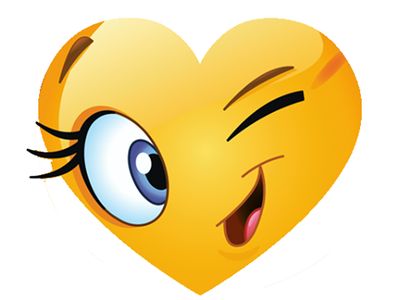 - w piątkowy dzionek serdecznie witam Was!!!Tematyka zajęć dla grupy „Żabki” na dzień 17.04Kochane Żabki, dzisiejsze zajęcia rozpoczniemy wizytą u „Pani Myszki”, która przedstawi nam kilka zwierząt żyjących w jej gospodarstwie. Obejrzyjcie uważnie poniższy filmik i spróbujcie wymienić 7 zwierząt, żyjących w gospodarstwie wiejskim https://www.youtube.com/watch?v=5cT69xkHVh8Poznaliście przyjaciół Pani Myszki, ale czy to są jedyne zwierzęta, jakie mogą mieszkać w gospodarstwie wiejskim? Może macie własne gospodarstwo albo ktoś z Waszej rodziny hoduje zwierzęta? Zastanówcie się, jakie zwierzęta chodzą po Waszym podwórku lub po podwórku babci, dziadka, cioci, wujka, sąsiadów. Jeżeli macie problem i nic nie przychodzi Wam do głowy, popatrzcie na zdjęcie.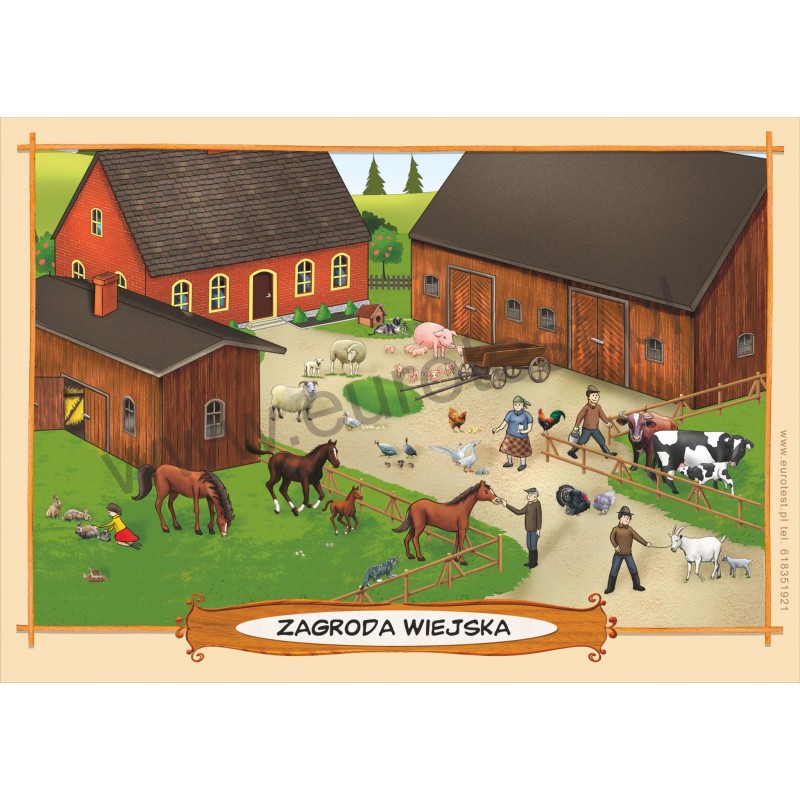 Poznaliśmy zwierzęta żyjące w gospodarstwie wiejskim, a czy potraficie powiedzieć, na jaką głoskę zaczyna się wyraz „gospodarstwo”. Oczywiście jest to głoska „g”. Zastanówcie się chwilkę i powiedzcie, czy znacie inne wyrazy zaczynające się na głoskę „g” – wymieńcie kilka z nich. Podzielcie wyraz gospodarstwo na sylaby i określcie ich liczbę.Proszę by Wszyscy otworzyli książki na stronie 25a. Na górze znajduje się znak graficzny drukowanej - dużej i małej litery „G,g”. Uważnie popatrzcie na obrazek i poszukajcie co najmniej 7 elementów, których nazwy zaczynają się głoską g. Pokolorujcie lub otoczcie pętlami wyszukane przedmioty. Na koniec narysujcie po śladzie szlaczek znajdujący się na dole kartki.  Kolejne nasze zadania znajdują się w książce na stronie 25b. Powiedzcie, co widzicie na zdjęciach: globus, bułka, banan, buda, goryl, gruszka, garnek. Jeżeli słyszycie w nazwie zdjęcia głoskę b na początku – połączcie zdjęcie z literą b zieloną linią. Jeżeli słyszycie w nazwie zdjęcia głoskę g na początku – połączcie zdjęcie z literą g czerwoną linią. Jeżeli potraficie znaleźć wyraz, który zawiera obydwie głoski, otoczcie go brązową pętlą.  Przejdziemy teraz do drugiego zadania. Rodzice przeczytają Wam wyrazy znajdujące się po prawej stronie. Powiedzcie, co przedstawiają zdjęcia i połączcie je liniami z odpowiednimi podpisami. Na koniec kilka ćwiczeń na prawidłową postawę ciała https://www.youtube.com/watch?v=2BQCcIjudZ8Drodzy Rodzice, Kochane ŻabkiŻyczę miłej pracy, udanego weekendu i zapraszam w poniedziałek. 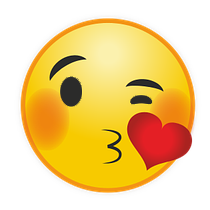 